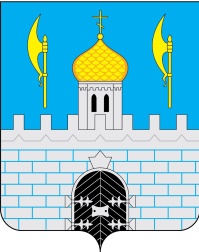 СОВЕТ ДЕПУТАТОВСЕРГИЕВО-ПОСАДСКОГО ГОРОДСКОГО ОКРУГАМОСКОВСКОЙ ОБЛАСТИР Е Ш Е Н И Еот _25.02.2021_ № _33/03-МЗ___Об утверждении Положения о звании «Почетный гражданин Сергиево-Посадского городского округа»В соответствии с Федеральным законом от 06.10.2003 № 131-ФЗ «Об общих принципах организации местного самоуправления в Российской Федерации», на основании ст. 7 Устава муниципального образования «Сергиево-Посадский городской округ Московской области» Совет депутатов Сергиево-Посадского городского округа решил:1. Утвердить Положение о звании «Почетный гражданин Сергиево-Посадского городского округа» (прилагается).2. Признать Решение Совета депутатов Сергиево-Посадского муниципального района Московской области от 27.03.2013 № 34/2-МЗ «Об утверждении Положения о звании «Почетный гражданин Сергиево-Посадского района»  утратившим силу.3.  Настоящее решение вступает в силу после его официального опубликования.4. Опубликовать настоящее решение в газете «Вперед» и разместить в информационно-телекоммуникационной сети  Интернет по адресу: www.sergiev-reg.ru.Глава городского округа							        М.Ю. ТокаревУтвержденоРешением Совета депутатовСергиево-Посадского городского округаМосковской областиот 25.02.2021 № 33/03-МЗ
ПОЛОЖЕНИЕО ЗВАНИИ «ПОЧЕТНЫЙ ГРАЖДАНИН СЕРГИЕВО-ПОСАДСКОГО ГОРОДСКОГО ОКРУГА»1. Общие положения1.1. Положение о звании «Почетный гражданин Сергиево-Посадского городского округа» (далее – Положение) устанавливает статус и порядок присвоения звания «Почетный гражданин Сергиево-Посадского городского  округа».1.2. Звание «Почетный гражданин Сергиево-Посадского городского округа» (далее – Звание) является высшим знаком признательности жителей городского округа лицам, внесшим достойный вклад в развитие Сергиево-Посадского городского округа, укрепление местного самоуправления, повышение его роли и авторитета как духовного, культурного и научно-технического центра в Московской области и России.2. Основания и порядок присвоения Звания2.1. Звание присваивается решением Совета депутатов Сергиево-Посадского городского округа (далее - Совет депутатов городского округа) по представлению главы Сергиево-Посадского городского округа (далее – глава городского округа) персонально и прижизненно гражданам Российской Федерации, имеющим безупречную репутацию и получившим широкое общественное признание и известность в границах территории Сергиево-Посадского городского округа (далее - городской округ) в связи со своими заслугами в профессиональной, культурной, научной, политической, общественной и иной деятельности.2.2. Звание присваивается по одному или нескольким из следующих оснований:- долговременная и устойчивая известность среди жителей Сергиево-Посадского городского округа Московской области;- длительная общественная, культурная, научная и политическая деятельность с выдающимися результатами для Российской Федерации, Московской области и городского округа, благодаря которой гражданин пользуется авторитетом среди жителей городского округа;- весомый вклад в развитие культуры, спорта и работы с молодежью городского округа;- весомый вклад в развитие экономики городского округа;- широкое признание у жителей городского округа, благодаря эффективной трудовой деятельности.2.3. Звание присваивается гражданам, не имеющим судимости и не подвергавшимся уголовному преследованию, за исключением лиц, уголовное преследование в отношении которых прекращено по реабилитирующим основаниям. 2.4. Лицам, замещающим муниципальные должности, а также лицам, замещающим должности муниципальной службы, Звание может быть присвоено только по истечении одного года с момента прекращения их полномочий в данной должности.2.5. Вопрос о присвоении Звания рассматривается Советом депутатов городского округа один раз в год, до 1 августа текущего года.  2.6. Инициаторами выдвижения кандидатов на присвоение Звания могут быть: глава городского округа, Совет депутатов городского округа, Общественная палата городского округа, трудовые коллективы, предприятия и учреждения, политические партии, общественные организации.2.7. Ходатайство в виде письма на имя главы городского округа о присвоении Звания направляется совместно с представлением по форме согласно приложению к настоящему Положению и справкой об отсутствии судимости и уголовного преследования, в том числе в отношении лиц, по которым такое преследование прекращено по реабилитирующим основаниям. Ходатайство  дополняется материалами, раскрывающими заслуги кандидата на присвоение Звания и выпиской  из протокола заседания трудового коллектива предприятия, учреждения, общественной организации, в случае обращения с ходатайством трудового коллектива или общественной организации.2.8. До 01 марта текущего года администрация Сергиево-Посадского городского округа (далее – администрация городского округа) оповещает о приеме документов через средства массовой информации Сергиево-Посадского городского округа.2.9 Ходатайства о присвоении Звания подаются в администрацию городского округа нарочно либо почтовым отправлением с письмом о вложении документов согласно п. 2.7 настоящего Положения до 01 мая соответствующего текущего года. 2.10. До внесения документов в Совет депутатов городского округа предварительную оценку кандидатур осуществляет экспертная комиссия по присвоению звания «Почетный гражданин Сергиево-Посадского городского округа» (далее – экспертная комиссия), создаваемая главой городского округа. Состав экспертной комиссии утверждается постановлением главы городского округа из числа авторитетных представителей общественности и органов местного самоуправления городского округа.2.11. Заседание экспертной комиссии проводится до 01 июня соответствующего текущего года.Экспертная комиссия осуществляет следующие функции:1) осуществляет рассмотрение ходатайств;2) проверяет представленные документы на соответствие требованиям настоящего Положения;3) дает заключение по каждому из кандидатов.2.12. Порядок работы экспертной комиссии регулируется Положением  об экспертной комиссии Сергиево-Посадского городского округа по рассмотрению материалов и предложений о присвоении звания «Почетный гражданин Сергиево-Посадского городского округа», утверждаемый главой городского округаЗаключение и протокол заседания экспертной комиссии являются обязательными при внесении вопроса о присвоении Звания «Почетный гражданин Сергиево-Посадского городского округа» на рассмотрение в Совет депутатов городского округа.2.13. Глава городского округа вносит документы, согласно п. 2.7, п. 2.12 настоящего Положения в Совет депутатов городского округа не позднее 10 календарных дней до дня его заседания.2.14. Решение Совета депутатов о присвоении звания «Почетный гражданин Сергиево-Посадского городского округа» в семидневный срок со дня его принятия публикуется в газете «Вперед», обнародуется в иных местных средствах массовой информации и размещается в информационно-телекоммуникационной сети Интернет по адресу: www.sergiev-reg.ru. 2.15. Лицу, удостоенному звания, вручаются удостоверение и нагрудный знак  Почетного гражданина в торжественной обстановке главой городского округа и председателем Совета депутатов городского округа.2.16. Атрибуты вышеназванных регалий утверждаются Советом депутатов городского округа.3. Социальные привилегии3.1. Почетные граждане городского округа приглашаются на социально-значимые мероприятия и знаковые события, проводимые органами местного самоуправления городского округа.3.2. Почетные граждане городского округа могут образовывать независимый и самостоятельный коллегиальный орган.3.3. Почетные граждане городского округа по согласованию включаются  в состав консультативных органов при администрации городского округа и Совете депутатов городского округа.3.4. Почетные граждане городского округа имеют право на внеочередной прием в органах местного самоуправления городского округа, муниципальных организациях, находящихся на территории Сергиево-Посадского городского округа в дни и часы, установленные для приема граждан.3.5. С целью посмертного увековечения именем Почетного гражданина может быть названа одна из новых улиц в Сергиево-Посадском городском округе в порядке, предусмотренном законодательством Российской Федерации и Московской области.3.6. Социальные привилегии, установленные настоящим Положением, распространяются на лиц, ранее удостоенных звания «Почетный гражданин Сергиево-Посадского района», званий Почетных граждан поселений, входивших в состав Сергиево-Посадского муниципального района.4. Заключительные положения.	4.1. Гражданин может быть лишен Звания решением Совета депутатов городского округа исключительно в случае его привлечения к уголовной ответственности на основании вступившего в законную силу приговора суда.	4.2. В случае утраты удостоверения лицу, удостоенному Звания, выдается дубликат удостоверения. Дубликат выдается лично в руки под роспись заявителя (представителя заявителя) в 10-дневный срок со дня личного обращения заинтересованного лица в администрацию городского округа. В случае утраты нагрудного знака дубликат знака не выдается.	4.3. Изготовление нагрудных знаков, бланков удостоверений к ним производится администрацией городского округа за счет средств бюджета городского округа.	4.4. Учет и хранение неврученных нагрудных знаков и бланков удостоверений к ним осуществляется администрацией городского округа.Приложение кПоложению о звании«Почетный гражданинСергиево-Посадскогогородского округаПредставлениена присвоение звания «Почетный гражданинСергиево-Посадского городского округа»1. Фамилия ________________________________________________________________Имя, отчество ______________________________________________________________2. Место работы, должность или род занятий ____________________________________                                              (наименование организации,                                                      учреждения)3. Дата рождения ___________________________________________________________                                     (число, месяц, год)4. Место рождения __________________________________________________________5. Образование _____________________________________________________________                     (специальность, наименование учебного заведения,                                      год окончания)6. Ученая степень, ученое звание (при наличии)___________________________________7. Государственные награды и даты награждений (при наличии)______________________________________________________________________________________________________________________________________________________8. Домашний адрес и телефон __________________________________________________9. Общий стаж работы ________________________________________________________10.   Трудовая   деятельность   (включая   учебу   в   учреждениях  высшегопрофессионального  и послевузовского профессионального образования, военнуюслужбу):11.   Характеристика   с  указанием  конкретных  заслуг  представляемого  кприсвоению звания.________________________________________________________________________________________________________________________________________________________ _________________    _________________________________________                (подпись)                     (инициалы, фамилия)Месяц и годМесяц и годДолжность с указанием организации и т.д.Место нахождения организации